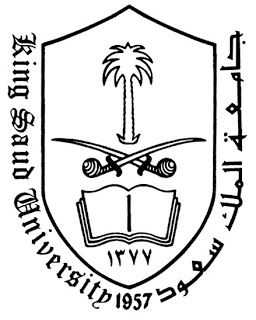 ( مبادئ القانون)رمز المقرر (101 حقق)أستاذة المادة/ سارة العبدالكريم الهدف من الدراسة:أولا: تعريف القانون ووظيفته و ضرورته و تحديد القاعدة القانونية و خصائصها و تفريقها عن القواعد الأخرى. ثانيا: تقسم القواعد القانونية و أنواعها و معيار التفرقة بينهما وبين القواعد الأخرى الحاكمة للسلوك الاجتماعي.ثالثا:  التعرف على مصادر القانونية.رابعا: التعريف بالحقوق و أنواعها ( أشخاص الحق، محل الحق، استعمال الحق).القراءات المطلوبة والمتطلبات (الكتب والمراجع):المنهج المقرر: المدخل لدراسة العلوم القانونية د. خالد الرويس، د. رزق الريس، مكتبة الشقري، ط٣، ١٤٢٦.آلية توزيع الدرجات (امتحانات، مشاريع بحثية، مشاركات...):(50) على الاختبارات الفصلية.(10) على الانضباط والمشاركة والنشاطات.(40) نهائي.مواعيد الامتحانات:الاختبار الفصلي الأول: ١٤/ جمادى الأول، الموافق ٥/ مارسالاختبار الفصلي الثاني: ٢٠/ جمادى الثاني، الموافق ٩/ إبريل  طريقة التواصل مع عضو هيئة التدريس:_ خلال الساعات المكتبية ( الدور الثاني مكتب رقم ٢٤)_عن طريق البريد الإلكتروني(saalabdulkarim@ksu.edu.sa, sarah.alabdulkarim@gmail.com) 